Publicado en Ciudad de México el 06/03/2024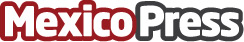 NetApp impulsa la innovación en proyectos de IA con su infraestructura de datos inteligentesLa compañía anuncia una infraestructura simplificada, segura y de alto rendimiento en colaboración con NVIDIADatos de contacto:Zaira LealATREVIA55 5922 4262Nota de prensa publicada en: https://www.mexicopress.com.mx/netapp-impulsa-la-innovacion-en-proyectos-de Categorías: Inteligencia Artificial y Robótica Hardware Software Ciberseguridad Innovación Tecnológica http://www.mexicopress.com.mx